School-Parent Compact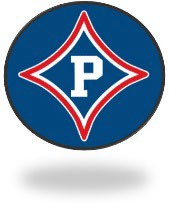 Edwards Middle SchoolSchool Year: 2023 – 2024Revision Date: April 25, 2023Dear Parent/Guardian,Edwards Middle School students participating in the Title I, Part A program, and their families, agree that this School-Parent Compact outlines how the parents, the entire school staff, and the students will share the responsibility for improved student academic achievement. In addition, it describes how the school and parents will build and develop a partnership that will help children achieve the State’s high standards.JOINTLY DEVELOPEDTo understand how working together can benefit your child, it is first important to understand the district’s and school’s goals for student academic achievement.ROCKDALE COUNTY PUBLIC SCHOOL GOAL:”Edwards Middle School Goals:To help your child meet the district and school goals, the school, you, and your child will work together to:SCHOOL/TEACHER RESPONSIBILITIES:Edwards Middle School will:PARENT RESPONSIBILITIES:We, as parents, will:Edwards Middle School2023 – 2024 School-Parent Compact – Page 2STUDENT RESPONSIBILITIES:COMMUNICATION ABOUT STUDENT LEARNING:Edwards Middle School is committed to frequent two-way communication with families about children’s learning. Some of the ways you can expect us to reach you are:ACTIVITIES TO BUILD PARTNERSHIPS:Edwards Middle School offers ongoing events and programs to build partnerships with families.Edwards Middle School2023 – 2024 School-Parent Compact – Page 3THIS PAGE IS INTENTIONALLY LEFT BLANKPlease sign the following page.Please sign and date below to acknowledge that you have read, received, and agree to this School-Parent Compact. Once signed, please return the form to your child's teacher. We look forward to our school-parent partnership!School Representative Signature: 'k_i1;'t1ftll.	J  lIParent/Guardian Signature: 	Student Signature: 	 _Date: 09 /29/23Date: -------Date: 	 _Edwards Middle School2022 - 2023 School-Parent Compact - Page 4